Муниципальное бюджетное учреждение культуры«Манская централизованная библиотечная система»Структурное подразделениеПОКОСИНСКАЯ СЕЛЬСКАЯ БИБЛИОТЕКАГОДОВОЙ ПЛАН2024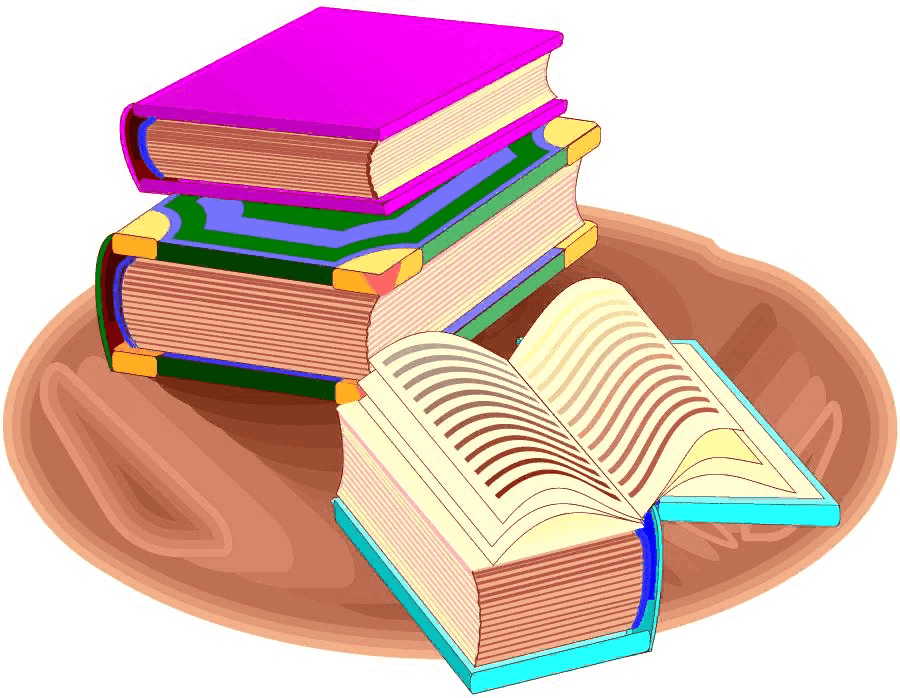 Покосное, 2023г.Основные разделы и структура плана I. ОСНОВНЫЕ ЗАДАЧИОсновными задачами планирования являются:выявление общественных информационных потребностей населения;определение направлений дальнейшего развития и совершенствования деятельности библиотеки;развитие инновационной деятельности;повышение эффективности и качества работы библиотеки по удовлетворению запросов и интересов пользователей.II. ОСНОВНЫЕ ПОКАЗАТЕЛИ РАБОТЫIII. ОРГАНИЗАЦИЯ БИБЛИОТЕЧНОГО ОБСЛУЖИВАНИЯ	IV. ОСНОВНЫЕ МАССОВЫЕ И ИНФОРМАЦИОННЫЕ МЕРОПРИЯТИЯ4.1 Формирование гражданско-патриотической позиции населения4.2 Краеведение: история, традиции, культура 4.3 Правовое просвещение, содействие повышению правовой культуры, участие библиотек в избирательных кампаниях4.4 Духовность. Нравственность. Милосердие. Работа с социально незащищенными слоями населения, пользователями с ограниченными возможностями здоровья4.5 Библиотека в поддержку семьи. Помощь в организации семейного чтения и семейного досуга  4.6 Мероприятия, направленные на профилактику асоциальных явлений (наркомании, алкоголизма, курения). Популяризация здорового образа жизни4.7 Эстетическое воспитание. Год музыки (Е. Гнессина)4.8 Экологическое просвещение населения4.9 Работа в помощь профориентации4.9 Продвижение книги. Популяризация чтения. Пропаганда художественной литературы АКЦИИ	            «Дарите книги с любовью»: всероссийская акция (февр)«Библионочь — 2024 »: всероссийская акция (май)«Тотальный диктант»: всероссийская акция (Апрель)«Читаем детям о войне» - международная акция (май)Районная акция «С днем рождения, Александр Сергеевич» (26 мая – 6 июня)ЦИКЛЫ МЕРОПРИЯТИЙ            «2024 год - Год В.П. Астафьева» Приурочен к 100-летию со дня рождения  «Год российской культуры и искусства (Указ о провозглашении 2024 года годом России был подписан президентом на саммите стран БРИКС в городе Казань).» «Навстречу Великой Победе»	Цикл мероприятий, посвященный снятию блокады Ленинграда:VI	Культурно-досуговая деятельность, клубы по интересамНазвание клуба и направление: Любительское объединение «Художественное слово».Количество участников, возраст: 6 человек ;8+ Задачи : формирование активного читателя, владеющего прочными навыками чтения; формирование познавательного интереса и любви к чтению, развитие интереса к творчеству писателей и поэтов; расширение кругозора детей через чтение книг различных жанров и разнообразных по содержанию; обучение детей способности чувствовать и понимать образный язык художественного произведения; обогащение чувственного опыта ребенка, его реальных представлений об окружающем мире; знакомство детей через литературу с миром человеческих отношений и нравственных ценностей.План работы клуба «Художественное слово».Клуб по интересам «Литературная суббота»Возраст:15+-6 человек Цели и задачи:развитие творческих литературных способностей ;приобщение к миру искусства;воспитание эстетического вкусаформирование активной жизненной позиции;обучение умению правильно и красиво выражать свои мысли в устной форме.развивать  умение самостоятельно работать с различными источниками информации, пользоваться интернет - ресурсамисовершенствовать навыки диалогического рассуждения, определения и аргументации собственной позиции по определенному вопросу;развитие интереса к литературному творчеству;помочь в самовыражении каждому участнику;План работы клубаКлуб по интересам «Уют своими руками».Возраст:40+-6 человек Цели: объединение женщин различного возраста для организации досуга. Сохранить традиции рукоделия.Задачи:объединение людей по интересам; оказание помощи людям в освоении навыков рукоделия;предоставление возможности для общения;проведение просветительской работы;развитие творческих способностей; воспитание дружелюбного отношения друг к другу в процессе межличностного общения,воспитание культуры ручного труда и сохранения народных традиций.План работы клубаVIII	Справочно-библиографическая и информационная деятельностьСправочно-библиографическое обслуживаниепредоставление информации о количестве выполненных справок в библиотеке;анализ тематических запросов (тетрадь выполненных справок, анкетирование и др.);анализ возрастных характеристик потребителей информации (тетрадь выполненных справок, анкетирование и др.), согласно ранее используемым таблицам.Формирование информационно-правовой культуры пользователейИнформатизация и электронные ресурсыРекламно-информационная деятельность.  Рекламно-информационная работаYIII.	РАБОТА С ФОНДОМ8.1. Работа с инвесторами (спонсорами, дарителями, в т.ч. акции)Проведение акций "Подари книге вторую жизнь" Привлечение активных масс читателей и неравнодушных жителей административного округа к проблемам создания фонда библиотеки8.2. Изучение и систематизация отделов фонда библиотеки8.3. Работа с отказамиИзучение запросов читателей. Находить возможность работать без отказов на востребованную литературу. Использование возможностей фондов ЦБС. 8.4. Работа с каталогами8.5. Сохранность фондовиндивидуальные беседы с читателями о бережном отношении к книгам и журналам;обязательный учет выдаваемой литературы;проверка внешнего и внутреннего состояния литературы при сдаче книг читателями;оформление наглядных уголков, плакатов в помощь сохранности фондовконтроль состояния читательской задолженности и эффективные меры по ее ликвидации;прием взамен утерянных книг – новых;по мере необходимости проводить мелкий ремонт изношенных книг;своевременно производить списание устаревшей по содержанию или пришедшей в негодность литературы;влажная уборка книжных стеллажей в санитарный день;соблюдение техники противопожарной безопасности.Заведующая библиотекой                                                                        В.М. КаминскаяIЦЕЛИ И ЗАДАЧИ БИБЛИОТЕКИ3IIОСНОВНЫЕ ПОКАЗАТЕЛИ РАБОТЫIIIОРГАНИЗАЦИЯ БИБЛИОТЕЧНОГО ОБСЛУЖИВАНИЯIVОСНОВНЫЕ МАССОВЫЕ И ИНФОРМАЦИОННЫЕ МЕРОПРИЯТИЯ4.1Формирование гражданско-патриотической позиции населения. 4.2Краеведение: история, традиции, культура4.3Правовое просвещение, содействие повышению правовой культуры, участие библиотек в избирательных кампаниях4.4Мероприятия, направленные на профилактику асоциальных явлений (наркомании, алкоголизма, курения). Популяризация здорового образа жизни4.5Духовность. Нравственность. Милосердие. Работа с социально незащищенными слоями населения, пользователями с ограниченными возможностями здоровья4.6Библиотека в поддержку семьи. Помощь в организации семейного чтения и семейного досуга (работа с семьей)4.7Эстетическое воспитание 4.8Работа в помощь профориентации4.9Экологическое просвещение населения4.10Продвижение книги. Популяризация чтения. Пропаганда художественной литературы. В.П. Астафьева, А.С. Пушкина VПРОЕКТНАЯ И ПРОГРАММНАЯ ДЕЯТЕЛЬНОСТЬ БИБЛИОТЕКИАКЦИИ«Дарите книги с любовью»: всероссийская акция (февр)«Библионочь — 2024 »: всероссийская акция (май)«Тотальный диктант»: всероссийская акция (Апрель)«Читаем детям о войне» - международная акция (май)«Бегущая книга» - всероссийский интеллектуальный забег (май)Акция «С днем рождения, Александр Сергеевич» (26 мая – 6 июня)ЦИКЛЫ МЕРОПРИЯТИЙЦикл «Навстречу Великой Победе», «Год российской культуры и искусства»Цикл мероприятий, посвященный снятию блокады ЛенинградаVIКУЛЬТУРНО-ДОСУГОВАЯ ДЕЯТЕЛЬНОСТЬ, КЛУБЫ ПО ИНТЕРЕСАМVIIСПРАВОЧНО-БИБЛИОГРАФИЧЕСКАЯ И ИФОРМАЦИОННАЯ ДЕЯТЕЛЬНОСТЬСправочно-библиографическое обслуживаниеФормирование электронных библиографических ресурсовИнформационное обслуживание (работа с индивидуальными и коллективными абонентами)Формирование информационно-правовой культуры пользователейИнформатизация и электронные ресурсыРекламно-информационная деятельность.  Рекламно-информационная работаVIIIРАБОТА С ФОНДОМРабота с инвесторами (спонсорами, дарителями, в т.ч. акцииИзучение и систематизация отделов фонда библиотекиРабота с отказамиРабота с каталогамиСохранность фондовIXУКРЕПЛЕНИЕ МАТЕРИАЛЬНО-ТЕХНИЧЕСКОЙ БАЗЫПоказателиВыполнение 2022 г.Выполнение 2023 г.Муниц. задание 2024г.Число читателей201172102Число книговыдач469648853398Число посещений252125052000Наименование мероприятийНаименование мероприятийСрок исполненияИсполнители1.Организовать обслуживание социально незащищенных групп населения, лиц с ОВЗ.- «Книги на дом» обслуживание престарелых и лиц с ОВЗ.1.Организовать обслуживание социально незащищенных групп населения, лиц с ОВЗ.- «Книги на дом» обслуживание престарелых и лиц с ОВЗ.В теч. года.волонтеры, книгоноши2. Организовать работу любительских объединений:2. Организовать работу любительских объединений:В теч. года.№ п/пНаименование объединенияЧитательская группа1«Уют своими руками» 40+2«Художественное слово»8+3        «Литературная суббота»15+Наименование мероприятийНаименование мероприятийСрок исполненияИсполнители3. Продвижение и расширение ассортимента  платных услуг пользователям библиотеки:- оказывать платные услуги согласно Положению о платных услугах и перечню платных услуг, расширять ассортимент платных услуг и качество их оказания.3. Продвижение и расширение ассортимента  платных услуг пользователям библиотеки:- оказывать платные услуги согласно Положению о платных услугах и перечню платных услуг, расширять ассортимент платных услуг и качество их оказания.В течение года4. Деятельность библиотеки по установлению связей с общественностью:- осветить деятельность библиотеки в газете - вести страничку в ВК4. Деятельность библиотеки по установлению связей с общественностью:- осветить деятельность библиотеки в газете - вести страничку в ВК4.1С целью рекламы библиотеки и библиотечных мероприятий освещение их деятельности в СМИ, подготовка пресс-релизов4.1С целью рекламы библиотеки и библиотечных мероприятий освещение их деятельности в СМИ, подготовка пресс-релизовЧитательская группаИсполнители«Библионочь»«Библионочь»Дети, молодёжь,взрослыеАкция дарения книг «Подари книгу библиотеке»Акция дарения книг «Подари книгу библиотеке»Дети, молодёжь,взрослые№Наименование  мероприятияформа мероприятияДата, время и место проведенияЧитательская группа1.«Имею честь служить тебе, Россия»Книжная выставка:февральПокосинская библиотекаДети, молодёжь,взрослые2.«Эхо Афганских гор».Вечер хроникафевральПокосинская библиотекамолодёжь3.«Есть такая профессия - Родину защищать»Тематический часфевральПокосинская библиотекаДети; молодёжь4.«Россия-Крым: мы вместе и навсегда» март Покосинская библиотекадети5.«История покорения космоса»Интеллектуальный - тирапрельПокосинская библиотекадети6.«О России с любовью!»Исторический экскурсиюньПокосинская библиотекаДети; молодёжь;взрослые7.«БАМ. Герои своего времени» слайд-беседасентябрьПокосинская библиотекаВзрослые8.«Сила России в единстве народа»      Информационный час ноябрьПокосинская библиотекаДети; молодёжь; взрослые9.«Всем вам, кто жил и умирал без страха»Урок мужестваДекабрьПокосинская библиотекадети№Наименование  мероприятияформа мероприятияДата, время и место проведенияЧитательская группа1.«Архитектурное чудо в сердце Сибири»Беседа - презентацияМартПокосинская библиотекадети; молодёжь2.«История земли Манской»Краеведческий часАпрельПокосинская библиотекаДети; молодёжь взрослые3.«Подвигом  славны мои земляки»Информационное досье(А.С. Никитин, Э.К. Пусэп, А.Г. Черняк.майПокосинская библиотекаДети; молодёжь взрослые4.«Вопросы древности – ответы современности»Интеллектуальный марафон к дню славянской письменности и культурыМайПокосинская библиотекаДети;молодёжь5.«Сибирь и танцы жизнь моя»Вечер знакомство с творчеством М.С. ГоденкоиюньПокосинская библиотекадети6.«И слово в сердце отзовётся!Час поэзии - посвящённый творчеству  П.Е. Шлыковаиюль Покосинская библиотекаДети;молодёжь№Наименование мероприятияформа мероприятияДата, время и место проведенияЧитательская группа1.«Интернет: свобода и ответственность»Актуальный разговорФевральПокосинская библиотекамолодёжь2.«Ты имеешь право»викторинаИюньПокосинская библиотекадети3.«Закон обо мне, мне о законе»Информационный часНоябрьПокосинская библиотекадети4.«Вместе против коррупции»Разговор-размышлениеДекабрьПокосинская библиотекамолодёжь5.«Главный закон страны»Правовой часДекабрьПокосинская библиотекаМолодёжь;взрослые№Наименование мероприятияформа мероприятияДата, время и место проведенияЧитательская группа1. «Рождество – сил небесных торжество»Познавательно-игровая программаЯнварьПокосинская библиотекадети2.«Масленица – блинница весны именинница»Фольклорные посиделкиМартПокосинская библиотекаДети; молодёжь взрослые3.«По святым местам России»Электронная экскурсияИюньПокосинская библиотекавзрослые4.«Рисуем радость общения»Конкурс детского творчестваИюльПокосинская библиотекадети5.«Кодекс хороших манер»Урок этикетаОктябрьПокосинская библиотекамолодёжь6.«Мир добра и открытых сердец»Вечер общениеК декаде инвалидовДекабрьПокосинская библиотекаВзрослые,молодёжь№Наименование мероприятияформа мероприятияДата, время и место проведенияЧитательская группа1.«Для милых дам»Литературно-музыкальная композиция  к международному дню 8 марта.     МартПокосинская библиотекаДети; молодёжь взрослые2.«Читаешь ты, читаю я, читает вся моя семья!»час информациик дню семьиМайПокосинская библиотекаДети; молодёжь; взрослые3.«Дом, где тебя любят и ждут»Семейный литературный вечер к дню семьи любви и верностиИюльПокосинская библиотекаДети; молодёжь; взрослые4.«Ромашковое настроение»Мастер-классИюльПокосинская библиотекадети5.«Нам года не беда…»Вечер отдыха к Международному Дню пожилых людейОктябрьПокосинская библиотекавзрослые6.«Вот какая мама»Конкурс детских рисунковНоябрьПокосинская библиотекадети№Наименование мероприятияформа мероприятияДата, время и место проведенияЧитательская группа1.«На пути к здоровью и долголетию»Выставка ФевральПокосинская библиотекаДети; молодёжь; взрослые2. «Сто советов на здоровье»Здоровые посиделкиМартПокосинская библиотекавзрослые3. «Пить … или жить?»Урок - предупреждениеАпрельПокосинская библиотекамолодёжь4.«Про воду и мыло, что грязь победило»Беседа-рекомендацияИюньПокосинская библиотекадети5. «Быстрее. Выше. Сильнее»Игровая программаИюльПокосинская библиотекадети6. «У бездны на краю»Видео-презентацияОктябрьПокосинская библиотекамолодёжь7. «Что ты знаешь о своём здоровье?»ВикторинаНоябрьПокосинская библиотекадети8.«О возрасте тревог и ошибок»Беседа-обсуждениеДекабрьПокосинская библиотекамолодёжь№Наименование мероприятияформа мероприятияДата, время и место проведенияЧитательская группа1«Легендарная Гнесинка»Информационный часМартПокосинская сельская библиотекадети2«Музыка длиною в жизнь»Тематический часИюньПокосинская сельская библиотекамолодёжь3«Живописный мир Ильи Репина»Час искусстваИюльПокосинская сельская библиотекадети4«Природа в стихах Лермонтова»Час поэзииОктябрь Покосинская сельская библиотекаМолодёжь,взрослые5«Деятельность и достижения Е.Ф. Гнесиной»Вечер-портретноябрьПокосинская сельская библиотекавзрослые№Наименование мероприятияформа мероприятияДата, время и место проведенияЧитательская группа1«Заповедная природа»Видеоэкологическая экскурсияЯнварьПокосинская сельская библиотекаДети; молодёжь2«От капельки до океана»Час интересных сообщенийМартПокосинская сельская библиотекадети3«Земля наш дом и не одни мы в ней живём»    выставка - обзорАпрельПокосинская сельская библиотекаДети; молодёжь; взрослые4«Войди в природу с чистым сердцем»Библиотечный пикникМайПокосинская сельская библиотекаМолодёжь;взрослые5«Загадки с грядки»Хит-парадИюньПокосинская сельская библиотекадети6«В царстве царя Берендея»Экологическое путешествиеИюльПокосинская сельская библиотекадети7«По страницам книг в страну природы»Литературное путешествиеОктябрьПокосинская сельская библиотекаВзрослые;молодёжь№Наименование и форма мероприятияОписаниеДата, время и место проведенияЧитательская группа1.«Ваша будущая профессия».выставка-советМартПокосинская библиотекаДети; молодёжь2.«Выбор профессии - дело серьёзное»час - раздумьяАпрельПокосинская библиотекамолодёжь3.«Профессионал»игра-разминкаМайбиблиотекаДети; молодёжь№Наименование  мероприятияФорма мероприятияДата, время и место проведенияЧитательская группа1.«Чудеса из малахитовой шкатулки»Интеллектуальный турнирПо сказам П. БажоваЯнварьПокосинская библиотекадети2.«Лесной корреспондент»Литературная игра по творчеству В. БианкиФевральПокосинская библиотекадети3.«Он баснями себя прославил»Литературный салон к255-летиюИ.А.КрыловаФевральПокосинская библиотекаДети, молодёжь4.«Вся палитра Пушкинского словаЛитературная гостинаяМартПокосинская библиотекамолодёжь5.«Горячий снег памяти»                    Кино-час по произведению Ю. БондареваМартПокосинская библиотекаМолодёжь, взрослые6.«Этот загадочный гоголевский мир»Вечер – открытиеК 215-летию Н.В. ГоголяАпрельПокосинская библиотекамолодёжь7.«Там, где простор и раздолье, ждет нас страна Лукоморье» литературное путешествиеИюньПокосинская библиотекадети8.«Просто помнить надо»выставка-портретк 100-летию Б. Васильеваиюнь Покосинская библиотекаВзрослые, молодёжь9.«Книжная галактика К. Булычёва»Литературное - путешествиеиюль Покосинская библиотекадети10.«Путешествие в волшебный мир зверей и птиц»Литературная играПо творчеству Е. Чарушинаиюль Покосинская библиотекадети11.«Перечитываем Шукшина»выставка - рекомендацияиюль Покосинская библиотекавзрослые12.«Творческое наследие А. Платонова»Громкие чтения  сентябрь Покосинская библиотекадети№Наименование и форма мероприятияОписаниеДата, время и место проведенияЧитательская группа1.«Открываем Астафьева»Час рассказовФевраль Покосинская библиотекадети2.«Созвучие таланта и души».Литературный часМарт Покосинская библиотекавзрослые3.«Сибирский самородок»Литературное досьеМай Покосинская библиотекаВзрослые; молодёжь; дети4.«Он родом с Енисея»Видео — путешествиеИюнь Покосинская библиотекамолодёжь5.«Мир Астафьева»Литературный рингСентябрь Покосинская библиотекаВзрослые; молодёжь№Наименование и форма мероприятияОписаниеДата, время и место проведенияЧитательская группа1.«Кумир двух поколений»Устный журналПосвящённый творчеству В. С. ЛановогоЯнварьПокосинская библиотекаМолодёжь;взрослые2.«Сибирь и танцы жизнь моя»Вечер знакомство с творчеством М.С. ГоденкоМайПокосинская библиотекаДети,молодёжь3.«Пою тебе, моя Россия»Вечер воспоминаниеПосвящённый -Л. ЗыкинойИюньПокосинская библиотекавзрослые4.«Как молоды мы были»Музыкальный портрет  о жизни и творчестве А. Градскогооктябрь Покосинская библиотекавзрослые5.«Песня ставшая судьбой»Литературно музыкальный час посвящённый творчеству А. ПахмутовойНоябрьПокосинская библиотекаМолодёжь;взрослые№Наименование и форма мероприятияОписаниеДата, время и место проведенияЧитательская группа1.«Великая битва на Волге»Патриотический реквиемфевраль Покосинская библиотекадети2."По страницам былых сражений»исторический экскурсмарт Покосинская библиотекадети3.«Что мы знаем о войне?»Брейн - рингапрель Покосинская библиотекамолодёжь4.«Война! Твой горький след и в книгах, что на полке…»Выставка - памятьмай Покосинская библиотекаДети; молодёжь;взрослые5."Победа в сердце каждого живет"".Литературно – музыкальный вечермай Покосинская библиотекаДети; молодёжь;взрослые6.«Прерванный рассвет»Час памятииюнь Покосинская библиотекаДети; молодёжь;7.«Пока мы помним, мы живы»Книжная выставкаиюнь Покосинская библиотекаДети; молодёжь;взрослые№Наименование и форма мероприятияОписаниеДата, время и место проведенияЧитательская группа1.«Дети блокадного Ленинграда»Урок памятиянварьПокосинская библиотекаДети.   2.«Блокадной памяти страницы»Выставка - обзорЯнварьПокосинская библиотекаДети; молодёжь;взрослые   3.«Муза блокадного Ленинграда»Литературная гостинаяо жизни и творчестве О. БерггольцФевральПокосинская библиотекамолодёжь№Тема Форма проведенияСроки проведения1. «Русский народный фольклор»Беседа-презентацияЯнварь2. «Читаем рассказы о войне»Громкие чтенияФевраль3.«Стихи о маме»Индивидуальные занятияМарт4.Стихи «О войне»Индивидуальные занятияАпрель5.«Читаем Астафьева»Чтение по ролямМай6.Стихи «О России».Индивидуальные занятияМай7.Рассказы М. ЗощенкоГромкие чтенияИюль8.Стихи  «О Маме»Индивидуальные занятияСентябрь-октябрь9.Стихи о Новом годе, о Зиме»Индивидуальные занятияНоябрь10Праздник «Приключения под новый годРабота над театрализацией по сценариюДекабрь№Тема Форма проведенияСроки проведения1.Культура речи.Теоретические занятияЯнварь2. « Скороговорки».Урок практикумФевраль3.« Техника речи»Практические занятияМарт-апрель4.« Актерское мастерство»Ролевые игрыАпрель-май5.«Логическое чтение» Выразительное чтениеСентябрь-октябрь6.«Художественное чтениеУчастие в культурно-массовых мероприятияхВ течение года№Тема Форма проведенияФорма проведенияСроки проведения1.«Рождественский венок»«Рождественский венок»Урок практикумЯнварь2.«Подставка для арандашей»«Подставка для арандашей»Мастер-классФевраль3.«Игрушка из помпонов»«Игрушка из помпонов»Творческая мастерскаяМарт4.«Пасхальное яйцо»«Пасхальное яйцо»Час творчестваАпрель5. «Оригами» «Оригами»Творческая мастерскаяМай6.«Прихватки»«Прихватки»Мастер- класс по вязанию крючкомИюнь7.«Розы»«Розы»Мастер- класс по вязанию крючкомИюль8.«В интернет за идеями» «В интернет за идеями» Урок практикумАвгуст9.«Букет из конфет»«Букет из конфет»Час творчестваОктябрь10.«Волшебная ёлочка»«Волшебная ёлочка»Мастер - класс по вязанию крючкомНоябрь11.«Новогодняя подарочная упаковка»«Новогодняя подарочная упаковка»Творческая мастерскаяДекабрь№Наименование и форма мероприятияОписаниеДата, время и место проведенияЧитательская группа1. «Выбор книги в библиотеке»Библиотечный урокФевральПокосинская библиотекадети2.«Ты – избиратель!Уголок правовой информацииАпрель Покосинская библиотекаМолодёжь;взрослые3.«Библиотека – навигатор в море информации»День информацииИюль Покосинская библиотекавзрослые4.«Энциклопедия-главный спутник  любознательных».Библиотечный урокСентябрь Покосинская библиотекадети5.«Где живут книги»Экскурсия - познаниеНоябрь Покосинская библиотекадети№Наименование мероприятия форма мероприятияДата, время и место проведенияЧитательская группа1.«Всем полезен – спору нет, безопасный Интернет»викторинаапрель Покосинская библиотекаДети2.«Родители и дети гуляют в Интернете»родительский часиюнь Покосинская библиотекаВзрослые
дети, молодёжь3.«Правила пользования Интернетом»информ-минуткаоктябрь Покосинская библиотекаВзрослые4.«Я ищу в Сети добро».онлайн-экспедицияноябрь Покосинская библиотекаДети5.«Монтаж видеоролика» мастер-классдекабрь Покосинская библиотекаДети,молодёжь№Наименование и форма мероприятияОписаниеДата, время и место проведенияЧитательская группа1.«Окно в мир: новые и лучшие книги»Выставка обзорМарт Покосинская библиотекаМолодёжь2.«Журнальная империя»Беседа - рекомендацияАпрель Покосинская библиотекаВзрослые3.«На каникулы с книжкой» Час новинокИюнь Покосинская библиотекаДети4.«Бюллетень новых поступлений»Списки новых поступленийНоябрь Покосинская библиотекаДети, молодёжь,взрослые